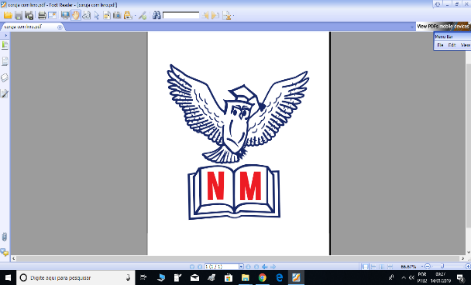 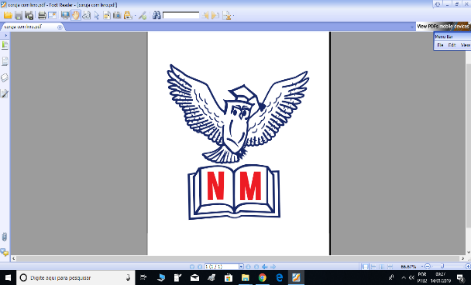 Questão 1:A)  partir do século XI, com o surgimento da burguesia como nova classe social.B) Com a existência de vários feudos que tinha sua própria moeda e impostos próprios, as mercadorias comercializadas pelos burgueses estavam ficando cada vez mais caras, por isso se aproximaram da figura do rei, fazendo doações em busca de proteção.C) Tendo que administrar as disputas entre as diferentes classes sociais existentes, o rei viu que era hora de implantar um governo único, criando uma única moeda para todo o território, novos impostos, um exército profissional, portanto se fortaleceu militarmente e impôs sua autoridade a todos os habitantes do reino.Questão 2:A) Nas Ilhas Britânicas, em meados do século XI, havia quatro reinos: Escócia, pais de Gales e Irlanda, formados por povos celtas, e Inglaterra, formada por povos anglo-saxões.Em 1066, o duque Guilherme, da Normandia (região do norte da França) invadiu e conquistou a Inglaterra.Guilherme, o Conquistador, como ficou conhecido, era vassalo do rei francês. Ele dividiu a Inglaterra em condados, para os quais nomeou um funcionário para representá-lo.  Esse funcionário tinha autoridade sobre todos os habitantes, fossem eles senhores ou camponeses. Com isso Guilherme acabou fortalecendo o seu poder.B) Do ponto de vista histórico, podemos ver que a Guerra dos Cem Anos foi um evento que marcou o processo de formação da monarquia nacional francesa. Não por acaso, vemos que esse conflito girou em torno dos territórios e impostos que eram tão necessários ao fortalecimento de qualquer monarquia daquela época. Foi nesse contexto de mobilização popular que a emblemática figura de Joana D’Arc apareceu. Alegando ter sido designada por Deus para dar fim ao controle inglês, a camponesa Joana D'Arc mobilizou as tropas e populações locais. Aproveitando do momento, o rei Carlos VII mobilizou tropas e passou a engrossar e liderar os exércitos que mais uma vez se digladiaram contra a Inglaterra. Nesse instante, temendo o fortalecimento de uma liderança popular, os nobres franceses arquitetam a entrega de Joana D'Arc para os britânicos.C) A formação da monarquia espanhola também está ligada às guerras de  reinos foram constituídos. Em 1469, o casamento de Fernando (herdeiro do trono de Aragão) com Isabel (irmã do rei de Leão e Castela) uniu três reinos. Era o primeiro passo para a formação da Espanha.Em 1492, os exércitos de Fernando e Isabel apoderaram-se de Granada e expulsaram definitivamente os árabes da península Ibérica, consolidando a monarquia espanhola.No século XVI, com Carlos I, a Monarquia Espanhola fortaleceu-se ainda mais.Questão 3A) A Peste Negra tem sua origem no continente asiático, precisamente na China. Sua chegada à Europa está relacionada às caravanas de comércio que vinham da Ásia através do Mar Mediterrâneo e aportavam nas cidades costeiras europeias, como Veneza e Gênova. B) A propagação da doença, inicialmente, deu-se por meio de ratos e, principalmente, pulgas infectados com o bacilo, que acabava sendo transmitido às pessoas quando essas eram picadas pelas pulgas – em cujo sistema digestivo a bactéria da peste se multiplicava. Num estágio mais avançado, a doença começou a se propagar por via aérea, através de espirros e gotículas.C) Além da falta de higiene e de uma alimentação adequada, as péssimas condições de higiene das cidades medievais, a peste conseguiu encontrar um ambiente propício para sua propagação entre as pessoas. Lixos e excrementos pelas ruas, além de habitações pequenas e com muitas pessoas, facilitavam a reprodução dos ratos e o contato das pessoas com as pulgas.D) A peste negra foi uma pandemia que matou cerca de um terço da população (cerca de 25 milhões ) que habitava o continente europeu em meados do século XIV.Questão 4A Teoria do Direito Divino dos reis é uma doutrina política e religiosa segundo a qual o poder dos reis tem como fundamento a vontade de Deus. No Ocidente cristão, a doutrina desenvolveu-se a partir do cesaropapismo bizantino e consolidou-se na França durante o ancien régime, e também na Inglaterra, com base na crença de que o monarca reina por vontade de Deus - e não pela vontade de seus súbditos ou do parlamento ou da aristocracia ou de qualquer entidade terrena.Questão 5O Humanismo foi movimento intelectual difundido na Europa durante a Renascença e inspirado na civilização greco-romana, que valorizava um saber crítico voltado para um maior conhecimento do homem e uma cultura capaz de desenvolver as potencialidades da condição humana.Questão 6O Renascimento foi marcado pelo racionalismo, significou uma nova arte, formas de ver e representar o mundo, Duas das principais características são:ANTROPOCENTRISMO: que significa o homem no centro, ou seja, o centro do universo é a valorização do ser humano como a mais perfeita obra da natureza.HUMANISMO: Os humanistas eram estudiosos, sábios e filósofos, com base nos estudos destes, fundamentou-se a valorização do espírito humana, das capacidades, das potencialidades e das diversidades dos seres humanos.Questão 7O Renascimento modificou as formas de produção das artes. Os artistas do Renascimento desejavam criar uma arte que fosse a mais fiel à realidade.  Basearam-se na observação do mundo e nos princípios matemáticos e racionais como: harmonia, equilíbrio e perspectiva (fundo).Questão 8Valorização do ser humano (antropocentrismo) e a adoção da perspectiva na pintura, associada a novidades como a noção de profundidade e a projeção de luz e sombra.